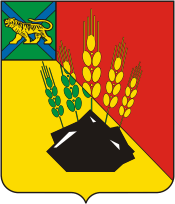 Михайловский муниципальный районПриморского краяУтверждена Постановлением АдминистрацииМихайловского муниципального районаПриморского краяот «30» 06 2021 г.  № 735-паПРОГРАММА КОМПЛЕКСНОГО РАЗВИТИЯ СИСТЕМ КОММУНАЛЬНОЙ ИНФРАСТРУКТУРЫ МИХАЙЛОВСКОГО МУНИЦИПАЛЬНОГО РАЙОНА НА 2022-2031 ГГ.1. Стратегические приоритетыа) Оценка текущего состояния систем коммунальной инфраструктуры Михайловского муниципального районаНаселение и организации Михайловского муниципального района обеспечены следующими коммунальными услугами: холодным водоснабжением, водоотведением, электроснабжением, теплоснабжением, сбором и вывозом ТКО. Газоснабжение объектов ЖКХ отсутствует.Таблица 2.1 – Структура производства и сбыта коммунальных ресурсовКраткий анализ действительного состояния и основные характеристики системы теплоснабжения.Теплоснабжение жилой и общественной застройки на территории Михайловского муниципального района осуществляется по смешанной схеме.Централизованным теплоснабжением обеспечены многоквартирные жилые дома, объекты социального и культурно-бытового обслуживания населения, общественные организации, объекты рекреации и прочие потребители в 11 населенных пунктах. Источниками централизованного теплоснабжения муниципального района являются отопительные котельные с водогрейными котлами. Индивидуальная жилая застройка и часть мелких общественных и коммунально-бытовых потребителей оборудованы печами на твердом топливе. Основные технические характеристики котельных Михайловского муниципального районаТаблица 2.1.1. Технические характеристики котельных Структура тепловых сетей от котельных Михайловского муниципального района . Таблица 2.1.2.  Структура тепловых сетей Михайловского муниципального районаОбщее состояние объектов теплоснабжения удовлетворительное. Процент износа основных фондов: котельные 47%; тепловые сети 60%. В настоящее время объекты теплоснабжения находящиеся в собственности Михайловского муниципального района переданы в аренду филиалу «Михайловский» КГУП «Примтеплоэнерго».Для увеличения межремонтного цикла работы объектов теплоснабжения, снижения расхода электроэнергии и расходов на выработку тепловой энергии необходима модернизация тепловых систем ряда котельных с установкой новейших водяных подогревателей сетевой воды и заменой насосных групп на энергосберегающие.В связи с планированием газификации части населенных пунктов района целесообразно произвести реконструкцию котельных в данных населённых пунктах с переводом их работы с жидкого и твердого топлива на газ.Краткий анализ действительного состояния и основные характеристики системы водоснабженияНа территории Михайловского муниципального района центральные системы водоснабжения имеются в 16 населенных пунктах, в 14 населенных пунктах водоснабжение осуществляется от индивидуальных источников водоснабжения (шахтных колодцев и мелкозаглубленных скважин). Хозяйственно-питьевое водоснабжение населения обеспечивается подземными источниками водоснабжения. Характеристики водозаборных сооружений на территории Михайловского муниципального района приведены в таблице 2.2.1.Таблица 2.2.1. - Характеристики водозаборных сооруженийВ системах водоснабжения сёл Михайловка и Абрамовка функционируют станции обезжелезивания, в остальных населенных пунктах сооружения водоподготовки отсутствуют, что отрицательно сказывается на качестве воды. В селах Первомайское, Васильевка, Ширяевка 100% результатов лабораторного исследования воды указывают на несоответствие химического состава воды требуемым нормативам. Станция обезжелезивания с. Абрамовка имеет 100% износ оборудования, требует реконструкции. Водозаборные сооружения (две водозаборные скважины и водонапорная башня) п. Горное являются собственностью ФКУ ИК-10 ГУФСИН России по Приморскому краю, имеют недостаточную производительность, приводящую к дефициту воды в системе водоснабжения и перебоям водоснабжения потребителей.Общая протяженность сетей водоснабжения на территории района составляет – 100,57 км. Объекты централизованных систем водоснабжения находящиеся в собственности Михайловского муниципального района в соответствии с концессионным соглашением переданы в пользование КГУП «Приморский водоканал». Краткий анализ действительного состояния и основные характеристики системы водоотведенияЦентрализованные системы водоотведения имеются в 9 сельских населенных пунктах района. Общая протяженность канализационных сетей – 27,076 км. Канализационные сети находятся в изношенном состоянии, средний износ канализационных сетей составляет 75%. В с. Михайловка имеются канализационные очистные сооружения мощностью 1500 м3 в сутки введенные в эксплуатацию в 2021 году. В остальных централизованных системах водоотведения очистные сооружения отсутствуют, сброс канализационных стоков производится на рельеф местности и расположенные вблизи водоемы. Объекты централизованных систем водоотведения находятся в собственности Михайловского муниципального района и в соответствии с концессионным соглашением переданы в пользование КГУП «Приморский водоканал».Для улучшения качества услуги водоотведения необходимо выполнять поэтапную замену изношенных участков канализационной сети. Для снижения экологической нагрузки и улучшения экологического состояния необходимо выполнить проектирование и строительство канализационных очистных сооружений на централизованных системах водоотведения. Краткий анализ действительного состояния и основные характеристики системы газоснабженияВ настоящее время централизованные системы газоснабжения на территории Михайловского муниципального района отсутствуют. Потребители в частном секторе (малоэтажная застройка) обеспечиваются газом в баллонах. Вблизи сел: Михайловка, Новое, Первомайское проходит магистральный газопровод. В целях предоставления населению услуги газоснабжения необходимо выполнить проектирование и строительство сетей газоснабжения, обеспечив поэтапную газификацию населенных пунктов. Краткий анализ действительного состояния и основные характеристики системы электроснабженияЭлектроснабжение потребителей осуществляется от расположенных на территории района и рядом с ним электрических подстанций (ПС), объекты выработки электроэнергии на территории района отсутствуют.Гарантирующий поставщик электроэнергии на территории Михайловского района Приморского края -  ПАО «ДЭК».Передачу электрической энергии осуществляют сетевые организации:  - АО «ДРСК» филиал Приморские электрические сети, - АО «Михайловскагропромэнерго» (АО «МАПЭ»),- ООО «ДЭСК»,- «Трансэнерго» - филиал ОАО "Российские железные дороги",- АО «Оборонэнерго».Общая протяженность линий электропередач на территории района составляет – 1218,75 км.Общая численность трансформаторных подстанций – 295 шт.На сегодняшний день загрузка подстанций составляет около 87%, что оставляет небольшой резерв для роста нагрузки. Учёт принимаемого и отпускаемого объема электрической энергии в сеть производится коммерческими приборами учета. Основными проблемами, имеющимися в системе электроснабжения Михайловского муниципального района, являются: - подстанции и сети располагают небольшим резервом мощности для перспективного строительства.- неудовлетворительное состояние внутридомовых электрических сетей; - присутствие коммерческих потерь. Для решения указанных проблем требуется проводить оздоровление системы путем внедрения мероприятий: замена изношенных линий; оптимизация загрузки и схем сетей;ввод энергосберегающего оборудования. Краткий анализ действительного состояния и основные характеристики системы сбора и утилизации ТКО.Сбор и вывоз твердых коммунальных отходов в Михайловском муниципальном районе осуществляет региональный оператор по обращению с твердыми коммунальными отходами на территории Приморского края - КГУП «Приморский экологический оператор». Главным методом утилизации твердых коммунальных отходов является захоронение на полигоне г. Уссурийск.б) описание приоритетов и целей муниципальной политики в сфере реализации муниципальной программыОсновные цели программы:улучшения качества предоставляемых населению жилищно-коммунальных услуг;сохранение (или повышение) уровня доступности коммунальных услуг для потребителей;повышение надежности инженерных систем коммунальной инфраструктуры;повышение энергетическое эффективности инженерных систем жилищно-коммунального хозяйства.в) задачи муниципального управления, способы их эффективного решения в соответствующей отрасли экономики.Обследование инженерных систем коммунальной инфраструктуры и определение перспектив их развития;Определение базовых и перспективных показателей развития систем коммунальной инфраструктуры;Определение перспективных показателей спроса на коммунальные ресурсы;Привлечение и подбор инвестиций в проекты по развитию систем коммунальной инфраструктуры;Прогноз расходов потребителей на коммунальные ресурсы;Обеспечение потребителей надежными и качественными коммунальными услугами;Обеспечение технической и тарифной доступности коммунальных ресурсов для потребителей;Повышение эффективности функционирования систем коммунальной инфраструктуры;Внедрение энергоэффективных технологий в процессы производства, транспортировки и распределения коммунальных ресурсов;Обеспечение сбалансированности интересов поставщиков коммунальных услуг и потребителей.г) задачи, определенные в соответствии с национальными целями.Задача муниципальной программы по улучшению качества питьевого водоснабжения согласуется с Федеральным проектом «Чистая вода». Направлена на достижение показателя - "Улучшение качества городской среды в полтора раза", достижения национальной цели – «Развитие комфортной и безопасная среда для жизни», предусмотренной Единым планом по достижению национальных целей развития Российской Федерации на период до 2024 года и на плановый период до 2030 года (утв. распоряжением Правительства РФ от 01.10.2021 N 2765-р) д) задачи обеспечения достижения показателей социально-экономического развития Михайловского муниципального района, предусмотренных Стратегией социально-экономического развития Михайловского муниципального района.Целями развития жилищно-коммунального хозяйства и улучшения условий окружающей среды являются:− снижение уровня износа объектов коммунальной инфраструктуры;− повышение качества и надежности предоставления коммунальных услуг населению;− формирование благоприятных экологических условий для жизнедеятельности населения.2. Паспорт Программы.1.1. основные положения о муниципальной программе1.2. Показатели муниципальной программы комплексного развития систем коммунальной инфраструктуры Михайловского муниципального района на 2022-2031 годы1.3. Структура муниципальной программыкомплексного развития систем коммунальной инфраструктуры Михайловского муниципального района на 2022-2031 годы1.4. Финансовое обеспечение муниципальной программы комплексного развития систем коммунальной инфраструктуры Михайловского муниципального района на 2022-2031 годы (Прилагается отдельным файлом)1.5. Информация о социальных, финансовых, стимулирующих налоговых льготах.Социальные, финансовые, стимулирующие налоговые льготы в сфере реализации Программы не предусмотрены.Ресурс, услугаОрганизация – поставщик ресурсаСобственник имуществаСистема расчетов с населениемЭлектроснабжениеПАО «ДЭК» - гарантирующий поставщик электроэнергии, АО «ДРСК» филиал Приморские электрические сети, АО «Михайловскагропромэнерго», ООО «ДЭСК», Трансэнерго РЖДЭксплуатирующая организация, Администрация Михайловского муниципального районаПрямые договорыТеплоснабжениеКГУП «Примтеплоэнерго», ЖКС №5 филиала ФГБУ «ЦЖКУ» Минобороны России по «ВВО», МКОУ «МСО ОУ», Михайловское районное потребительское обществоЭксплуатирующие организации, Администрация Михайловского муниципального районаПрямые договорыХолодное водоснабжениеПУ «Михайловский» ПП «Артемводоканал» КГУП «Приморский водоканал»Эксплуатирующая организация, Администрация Михайловского муниципального районаПрямые договорыГазоснабжениеотсутствуетотсутствуетотсутствуетВодоотведениеПУ «Михайловское» ПП «Артемводоканал» КГУП «Приморский водоканал»Эксплуатирующая организация, Администрация Михайловского муниципального районаПрямые договорыСбор и утилизация ТКОРО по обращению с ТКО на территории Приморского края КГУП «Приморский экологический оператор»Эксплуатирующая организация, Администрация Михайловского муниципального районаПрямые договорыНомер котельнойВид топливаМощность котельной, Гкал/часИвановское сельское поселениеИвановское сельское поселениеИвановское сельское поселениеКотельная №1/18уголь3,84котельная АМК №1/19уголь0,258котельная АМК №1/21уголь0,258котельная АМК №1/27уголь0,344котельная АМК №1/29уголь2,69Кремовское сельское поселениеКремовское сельское поселениеКремовское сельское поселениекотельная №1/26уголь1,032котельная  №1/28уголь1,032котельная  №1/30уголь3,44Михайловское сельское поселениеМихайловское сельское поселениеМихайловское сельское поселениеКотельная №1/1уголь10,8котельная  №1/2уголь6котельная  №1/4уголь5,56котельная №1/5уголь0,909котельная АМК №1/7уголь0,688Осиновского сельского поселенияОсиновского сельского поселенияОсиновского сельского поселенияКотельная №1/26уголь0,747Наименование котельнойУсловный диаметр, ммПротяженность в двухтрубном исполнении, мПериод ввода в эксплуатацию (ремонта)Способ прокладкиМихайловское СПМихайловское СПМихайловское СПМихайловское СПМихайловское СПКотельная 1/1От 25 до 2505266,21989-2016надземнаяКотельная 1/2От 50 до 2001901,061983-2016надземнаяКотельная 1/4От 25 до 2502245,551983-2016надземнаяКотельная 1/4От 50 до 80125,191989-2019подземнаяКотельная 1/5От 50 до 150695,42002-2010надземнаяКотельная 1/7От 50 до 125347,81986-2010надземнаяИвановское СПИвановское СПИвановское СПИвановское СПИвановское СПКотельная 1/18От 25 до 1501588,4190-2015надземнаяКотельная 1/18От 25 до 1254401990-2016подземнаяКотельная АМК 1/19От 25 до 80263,71997-2016надземнаяКотельная АМК 1/19От 25 до 65581997-2016подземнаяКотельная АМК 1/21От  25 до 100863,12002-2018надземнаяКотельная АМК 1/27От 50 до 1002002009надземнаяКотельная 1/29От 25 до 150152,51986-2017подземнаяКотельная 1/29От 25 до 1503539,81983-2016надземнаяКремовское СПКремовское СПКремовское СПКремовское СПКремовское СПКотельная 1/26От 40 до 100387,751996-2017надземнаяКотельная АМК 1/19От 25 до 65581997-2016подземнаяКотельная АМК 1/19От 25 до 80263,71997-2017надземнаяКотельная 1/28100271988-2008подземнаяКотельная 1/281001362008-2018надземнаяКотельная 1/30От 40 до 125276,41991-2018подземнаяКотельная 1/30От 50 до 2001038,31991-2017надземнаяОсиновское СПОсиновское СПОсиновское СПОсиновское СПОсиновское СПКотельная 1/25От 25 до 100863,12000-2018надземная№ п/пНаименование объектаМарка насосаГлубина скважины (м)Примечаниес. Михайловка Скв. №11236 ЭЦВ 6-10-8083 (100)Промыта 01.08.2017с. Михайловка Скв. №11196ЭЦВ 6-10-80(39)Промыта 03.10.2018с. Михайловка Скв. №11236 БЭЦВ 6-10-80(73)Промыта 01.04.2016с. Михайловка Скв. №10036ЭЦВ 6-10-80(108)с. ВасильевкаЭЦВ 6-10-110Требует промывкис. Первомайское № 541 Центральна.ЭЦВ 6-10-80Последнее ремонта150Требует промывкис. Первомайское № 7139ЭЦВ 6-16-80ЭЦВ6-10-80(ПР)ЭЦВ6-10-80 н150с. Кремово гарнизонЭЦВ 6-10-80Установлен Wiloс. Кремовоул. Совхозная 16аЭЦВ 6-10-110ЭЦВ 6-10-8060Промывка 27.03.2019-29.03.2019с. Степное №7255ЭЦВ 6-6,5-12570с. Осиновка №11029ЭЦВ 6-6,3-11070Требует промывкис. Ширяевка №11085ЭЦВ 6-6,5-125ЭЦВ 6-10-110ЭЦВ 6-10-806-10-80 (НОВЫЙ)70Промывка12.08.201914.08.2019с. ЛяличиЭЦВ 6-10-80Насос с кремовос. Некруглово №10172ЭЦВ 6-10-80 (новый)121с. ГригорьевкаЭЦВ 6-6,3-110ЭЦВ 6-10-110Grundfos121Промывкас. НовожатковоЭЦВ 6-6,3-110121с. АбрамовкаЭЦВ 6-10-8012129.07.2020-31.07.2020с. ГорбаткаЭЦВ 5-6,5-8565с. Ивановка, ул. Колхозная 47аЭЦВ 6-10-110 НОВЫЙ)80Промывкас. Ивановка, ул. Больничная 8аЭЦВ 6-10-120ЭЦВ 6-10-8060Промывка16.07.2019-17.07.2019с. Ивановка №855, ул. Пушкинская 4аЭЦВ 6-10-11087с. Ивановка № 389ЭЦВ 6-10-11087с. Ивановка, ул. ЗареченскаяЭЦВ 6-10-11087с. Ивановка №18126, ул. Кировская 38аЭЦВ 6-10-80 после ремонтаЭЦВ 6-10-80 (НОВЫЙ)10020.07.202023.07.2020Наименование программыПрограмма комплексного развития систем коммунальной инфраструктуры Михайловского муниципального района на 2022-2031 годы.Основание для разработки ПрограммыГрадостроительный кодекс РФ; Бюджетный кодекс РФ;Федеральный закон от 27.07.2010 № 190-ФЗ «О теплоснабжении»; Федеральный закон от 07.12.2011 № 416-ФЗ «О водоснабжении и водоотведении»;Федеральный закон от 29.12.2014 г. №458-ФЗ «О внесении изменений в Федеральный закон «Об отходах производства и потребления», отдельные законодательные акты Российской Федерации и признании утратившими силу отдельных законодательных актов (положений законодательных актов) Российской Федерации;Федеральный закон от 24.06.1998 г. №89-ФЗ «Об отходах производства и потребления»;Федеральный закон от 06.10.2003 г. №131-ФЗ «Об общих принципах самоуправления в Российской Федерации»;Федеральный закон от 26.03.2003 г. №35-ФЗ «Об электроэнергетике»;Федеральный закон от 31.03.1999 г. №69-ФЗ «О газоснабжении»;Постановление Правительства Российской Федерации от 17.10.2009 г. №823 «О схемах и программах перспективного развития электроэнергетики»;Постановление Правительства Российской Федерации от 05.09.2013 г. №782 «О схемах водоснабжения и водоотведения»;Постановление Правительства Российской Федерации от 14.06.2013 г. №502 «Об утверждении требований к программам комплексного развития систем коммунальной инфраструктуры поселений, городских округов»;Постановление администрации Михайловского муниципального района от 22.09.2023 № 1161-па «об утверждении Порядка разработки и реализации муниципальных программ в администрации Михайловского муниципального района».Ответственный исполнитель ПрограммыОтдел жилищно-коммунального хозяйства управления жизнеобеспечения администрации Михайловского муниципального районаСоисполнители Программы- Управление по вопросам градостроительства, имущественных и земельных отношений;- МКУ "УОТОД АММР" Цель ПрограммыОбеспечение соответствия качества и надежности коммунальных услуг нормативным требованиям, сохранение (или повышение) уровня доступности коммунальных услуг для потребителейЗадачи ПрограммыЗадачами Программы являются: Обеспечение потребителей надежными и качественными коммунальными услугами;Повышение эффективности функционирования систем коммунальной инфраструктуры;Внедрение энергоэффективных технологий в процессы производства, транспортировки и распределения коммунальных ресурсов;Обеспечение сбалансированности интересов поставщиков коммунальных услуг и потребителей. Важнейшие целевые показатели Программы- доступность для населения коммунальных услуг;- качество коммунальных услуг;- величины новых нагрузок, присоединяемых в перспективе.Сроки и этапы реализации ПрограммыПериод реализации Программы: 2022– 2031 гг. Объемы и источники финансирования ПрограммыФинансовые затраты на реализацию программы составят всего: 2 708 356,10 тыс.руб.В том числе по бюджетам:средства местного бюджета: 79 051,40 тыс. руб;внешние источники (средства краевого и (или) федерального бюджетов): 2 629 304,70 тыс.руб;собственные средства предприятий.В том числе по этапам:2022 г. – 52 066,28 тыс.руб.2023 г – 329 580,93 тыс.руб.2024 г. – 312 992,25 тыс.руб.2025 г. – 340 766,65 тыс.руб.2026 г. – 159 400,00 тыс.руб.2027 г. – 442 350,00 тыс.руб.2028 г. – 404 300,00 тыс.руб.2029-2031 г. - 656 900,00 руб.Ожидаемые результаты реализации ПрограммыОжидаемыми результатами Программы является создание системы коммунальной инфраструктуры Михайловского муниципального района, обеспечивающей предоставление качественных коммунальных услуг, отвечающих экологическим требованиям и потребностям жилищного строительства. Кроме того, в результате реализации Программы должны быть обеспечены:- комфортность условий проживания населения;- надежность работы инженерных систем;- финансовое оздоровление организаций жилищно-коммунального комплекса№ п/пНаименование показателяЕдиница изм. (по ОКЕИ)Значения показателейЗначения показателейЗначения показателейЗначения показателейЗначения показателейДокумент Ответственный за достижение показателя Связь с показателями национальных целей № п/пНаименование показателяЕдиница изм. (по ОКЕИ)20222023202520262027 -203112356789101112Цель: повышения качества и надежности предоставления коммунальных услугЦель: повышения качества и надежности предоставления коммунальных услугЦель: повышения качества и надежности предоставления коммунальных услугЦель: повышения качества и надежности предоставления коммунальных услугЦель: повышения качества и надежности предоставления коммунальных услугЦель: повышения качества и надежности предоставления коммунальных услугЦель: повышения качества и надежности предоставления коммунальных услугЦель: повышения качества и надежности предоставления коммунальных услугЦель: повышения качества и надежности предоставления коммунальных услугЦель: повышения качества и надежности предоставления коммунальных услуг1.Протяженность участков капитального ремонта (замены) линейных объектов ЖКХкм. 1,822,54Улучшения качества предоставления коммунальных услуг населению2Разработка ПСД на кап. ремонт, строительство, реконструкцию объектов ЖКХшт.63Капительный ремонт, объектов ЖКХшт.1514Реконструкция, строительство объектов ЖКХшт.5Разработка (актуализация) схем (теплоснабжения, газоснабжения, ВС и ВО) проектов ЗСОшт.6116Площадь жилых помещений с печным отоплением обеспеченным твердым топливом.1000 м27,7266,3007Создание площадок накопления ТКО8Содержание площадок накопления ТКО6464Цель: снижение негативного воздействия объектов ЖКХ на окружающую средуЦель: снижение негативного воздействия объектов ЖКХ на окружающую средуЦель: снижение негативного воздействия объектов ЖКХ на окружающую средуЦель: снижение негативного воздействия объектов ЖКХ на окружающую средуЦель: снижение негативного воздействия объектов ЖКХ на окружающую средуЦель: снижение негативного воздействия объектов ЖКХ на окружающую средуЦель: снижение негативного воздействия объектов ЖКХ на окружающую средуЦель: снижение негативного воздействия объектов ЖКХ на окружающую средуЦель: снижение негативного воздействия объектов ЖКХ на окружающую средуЦель: снижение негативного воздействия объектов ЖКХ на окружающую среду9Ликвидация несанкционированных свалок2№ п/пНаименование мероприятий структурного элемента Краткое описание ожидаемых результатов от реализации мероприятий структурного элемента Краткое описание ожидаемых результатов от реализации мероприятий структурного элемента Связь мероприятия с показателями муниципальной программы 123341.Подпрограмма комплексного развития систем коммунальной инфраструктуры Михайловского муниципального района на 2022-2031 годыПодпрограмма комплексного развития систем коммунальной инфраструктуры Михайловского муниципального района на 2022-2031 годыПодпрограмма комплексного развития систем коммунальной инфраструктуры Михайловского муниципального района на 2022-2031 годыПодпрограмма комплексного развития систем коммунальной инфраструктуры Михайловского муниципального района на 2022-2031 годы1.1.Комплекс процессных мероприятий в области теплоснабженияКомплекс процессных мероприятий в области теплоснабженияКомплекс процессных мероприятий в области теплоснабженияКомплекс процессных мероприятий в области теплоснабженияОтветственные за реализацию - Начальник отдела ЖКХОтветственные за реализацию - Начальник отдела ЖКХСрок реализации: 2021 -2031 годыСрок реализации: 2021 -2031 годы1.1.1Капитальный ремонт - замена участка тепловой сети котельной 1/1Замена участка тепловой сети Замена участка тепловой сети Протяженность участков капитального ремонта (замены) линейных объектов ЖКХ1.1.2Строительный контроль по объекту - "Капитальный ремонт - замена участка тепловой сети котельной 1/1"Строительный контроль проведения СМР по кап. ремонту участка тепловой сетиСтроительный контроль проведения СМР по кап. ремонту участка тепловой сетиПротяженность участков капитального ремонта (замены) линейных объектов ЖКХ1.1.3капитальный ремонт оборудования (замена котла) котельной №29 с. ГорноеРемонт оборудования котельной – замена твердотопливного котлаРемонт оборудования котельной – замена твердотопливного котлаКапительный ремонт, объектов ЖКХ1.1.4Капитальный ремонт оборудования котельной №33 в с. АбрамовкаКапитальный ремонт оборудования котельнойКапитальный ремонт оборудования котельнойКапительный ремонт, объектов ЖКХ1.1.5Актуализация схем теплоснабженияЕжегодная актуализация схем теплоснабжения поселенийЕжегодная актуализация схем теплоснабжения поселенийРазработка (актуализация) схем 1.1.6Расходы по обеспечению граждан твёрдым топливомОбеспечения населения дровами по установленным ценам (тарифу)Обеспечения населения дровами по установленным ценам (тарифу)Площадь жилых помещений с печным отоплением обеспеченных твердым топливом1.2.Комплекс процессных мероприятий в области водоснабженияКомплекс процессных мероприятий в области водоснабженияКомплекс процессных мероприятий в области водоснабженияКомплекс процессных мероприятий в области водоснабженияОтветственные за реализацию: - Начальник отдела ЖКХ; - МКУ "УОТОД АММР"Ответственные за реализацию: - Начальник отдела ЖКХ; - МКУ "УОТОД АММР"Срок реализации: 2021 -2031 годыСрок реализации: 2021 -2031 годы1.2.1Проектирование строительства сооружений водоподготовки, реконструкции сетей  систем водоснабжения с. Первомайское, с гос. экспертизой проектаРазработка проекта строительства, реконструкции объектов водоснабжения Разработка проекта строительства, реконструкции объектов водоснабжения Разработка ПСД на кап. ремонт, строительство, реконструкцию объектов ЖКХ1.2.2Строительство водоочистных сооружений с реконструкцией сетей водоснабжения с. ПервомайскоеСтроительство, реконструкция объектов централизованной системы водоснабженияСтроительство, реконструкция объектов централизованной системы водоснабженияСтроительство, реконструкция объектов ЖКХ1.2.3Разработка проектов капитального ремонта водозаборных сооружений с. Ивановка (5 водозаборов)Разработка проектов капитального ремонта водозаборных сооруженийРазработка проектов капитального ремонта водозаборных сооруженийРазработка ПСД на кап. ремонт, строительство, реконструкцию объектов ЖКХ1.2.4Экспертиза проектов капитального ремонта водозаборных сооружений с. Ивановка (5 водозаборов)Получение положительного заключения экспертизы проектаПолучение положительного заключения экспертизы проектаРазработка ПСД на кап. ремонт, строительство, реконструкцию объектов ЖКХ1.2.5Разработка ПСД и строительство водоочистных сооружений с. ВасильевкаСтроительство сооружений водоподготовки, реконструкция системы водоснабжения селаСтроительство сооружений водоподготовки, реконструкция системы водоснабжения селаРазработка ПСД на кап. ремонт, строительство, реконструкцию объектов ЖКХ1.2.6Разработка ПСД и строительство водоочистных сооружений й с. АбрамовкаСтроительство сооружений водоподготовки, реконструкция системы водоснабжения селаСтроительство сооружений водоподготовки, реконструкция системы водоснабжения селаСтроительство, реконструкция объектов ЖКХ1.2.7Капитальный ремонт (замена) трубопроводов обвязки фильтров станции обезжелезивания с.Михайловка, ул.Заречная, 3А Капитальный ремонт трубопроводов обвязки фильтров станции обезжелезиванияКапитальный ремонт трубопроводов обвязки фильтров станции обезжелезиванияКапитальный ремонт объектов ЖКХ1.2.8Проектирование и строительство Водозаборных сооружений с реконструкцией сетей водоснабжения п. ГорноеСтроительство сооружений водоподготовки, реконструкция системы водоснабжения селаСтроительство сооружений водоподготовки, реконструкция системы водоснабжения селаСтроительство, реконструкция объектов ЖКХ1.2.9Актуализация схем ВС и ВОАктуализация схем ВС и ВО сельского поселенияАктуализация схем ВС и ВО сельского поселенияРазработка (актуализация) схемы 1.2.10Капитальный ремонт шахтных колодцев на территории сельских поселений Михайловского районаКапитальный ремонт шахтного питьевого колодцаКапитальный ремонт шахтного питьевого колодцаКапитальный ремонт объектов ЖКХ1.2.11Содержание шахтных колодцев Содержание шахтного питьевого колодца в ходе его эксплуатацииСодержание шахтного питьевого колодца в ходе его эксплуатацииСодержание объектов ЖКХ1.2.12Капитальный ремонт (замена) участков водопроводной сети с. ЛяличиКапитальный ремонт (замена) участков водопроводной сетиКапитальный ремонт (замена) участков водопроводной сетиКапитальный ремонт объектов ЖКХ1.2.13Выполнение работ по капитальному ремонту (замене) участка водопроводной сети села Ляличи, участка водопроводной сети по селу МихайловкаКапитальный ремонт (замена) участков водопроводной сетиКапитальный ремонт (замена) участков водопроводной сетиКапитальный ремонт объектов ЖКХ1.2.14Капитальный ремонт (замена) участков водопровода в кваотале-1 с. Михайловка Капитальный ремонт (замена) участков водопроводаКапитальный ремонт (замена) участков водопроводаПротяженность участков капитального ремонта (замены) линейных объектов ЖКХ1.2.15Разработка проектов ЗСО водозаборных скважин в селах: Григорьевка, Кремово, Ляличи, Некруглово, Новожатково. (решение Михайловского районного суда. Разработать в срок до  01.01.2024)Разработка проектов ЗСО водозаборных скважинРазработка проектов ЗСО водозаборных скважинРазработка проектов ЗСО1.2.16Капитальный ремонт участка водопроводной сети с. ОсиновкаКапитальный ремонт (замена) участка водопроводной сетиКапитальный ремонт (замена) участка водопроводной сетиПротяженность участков капитального ремонта (замены) линейных объектов ЖКХ1.3.Комплекс процессных мероприятий в области водоотведенияКомплекс процессных мероприятий в области водоотведенияКомплекс процессных мероприятий в области водоотведенияКомплекс процессных мероприятий в области водоотведенияОтветственные за реализацию - Начальник отдела ЖКХОтветственные за реализацию - Начальник отдела ЖКХСрок реализации: 2021 -2031 годыСрок реализации: 2021 -2031 годы1.3.Разработка проекта капитального ремонта канализационных сетей  с МихайловкаРазработка проекта капитального ремонта канализационных сетей  Разработка проекта капитального ремонта канализационных сетей  1.3.1.Разработка проектов капитального ремонта канализационных сетей  сел Ивановка, Первомайское, КремовоРазработка проектов капитального ремонта канализационных сетей  Разработка проектов капитального ремонта канализационных сетей  1.3.1.Гос экспертиза проектов капитального ремонта канализационных сетей  (с Михайловка, Ивановка, Первомайское, КремовоГос экспертиза проектов капитального ремонтаГос экспертиза проектов капитального ремонта1.4.Комплекс процессных мероприятийКомплекс процессных мероприятийКомплекс процессных мероприятийКомплекс процессных мероприятийОтветственные за реализацию: - Начальник отдела ЖКХ; - МКУ "УОТОД АММР"Ответственные за реализацию: - Начальник отдела ЖКХ; - МКУ "УОТОД АММР"Срок реализации: 2021 -2031 годы -Срок реализации: 2021 -2031 годы -1.4.1.Содержание площадок накопления ТКОСодержание площадок накопления ТКОСодержание площадок накопления ТКО1.4.2.Ликвидация несанкционированных свалокЛиквидация несанкционированных свалокЛиквидация несанкционированных свалок